Publicado en Zaragoza el 12/06/2019 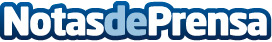 Una alimentación sana previene los trastornos digestivos en los mayores de 60, según la SEGGEl estreñimiento o el síndrome del intestino irritable, algunos de los trastornos gastrointestinales más comunes en mayores. La Sociedad Española de Geriatría y Gerontología celebra su 61 congreso nacional en Zaragoza centrado en el envejecimiento activoDatos de contacto:Carlos Mateos/Rocío JiménezCOM SALUD. 91223 66 78/ 675 987Nota de prensa publicada en: https://www.notasdeprensa.es/una-alimentacion-sana-previene-los-trastornos Categorias: Nacional Medicina Nutrición Sociedad http://www.notasdeprensa.es